Литературно – музыкальная композиция «Этот праздник со слезами на глазах».Печкурова Е.А., учитель английского языка, классный руководитель 9»А» класса.Цель мероприятия: Воспитание исторической грамотности и чувства патриотизма у подрастающего поколения.Формирование чувства сопричастности с происходившими событиями и нравственных качеств личности.  Ознакомление учащихся с историческими фактами времен Великой Отечественной войны. Развитие художественно-эстетического вкуса у детей. Задачи:Показать масштабы трагедии Великой Отечественной войны и величие подвига советского народа.Донести мысль о необходимости преемственности поколений.Форма проведения: общешкольное мероприятие.Участники внеклассного мероприятия - презентации: учащиеся 1 - 9 классов, классные руководители, родители, ветераны ВОВ.Общие методические указания:Встреча приурочена к празднованию 66 - летия Победы в Великой Отечественной войне.Для проведения мероприятия используются следующие методические приёмы: литературно-музыкальная композиция;мультимедийные презентации  (показ слайдов);песни о войнеМесто проведения: школа Оформление зала:Демонстрационный материал (слайды с материалами о ВОВ).Плакаты, рисунки детей.Оборудование: мультимедийное оборудование, презентация, декорации, военная атрибутика.Ход мероприятия: Вступительное слово учителя: 1941-1945 г. Великая Отечественная война – это, пожалуй, самое крупнейшее событие XX столетия. Она смогла определить дальнейшую судьбу многих людей, самых разных национальностей и вероисповеданий. Ни для кого не секрет, что война длилась чуть более 4 лет. При этом, мало, кто знает точное число убитых и пропавших без вести, а ведь потери среди советских солдат и мирных жителей составили практически 95% от всех людских потерь за всю историю Второй Мировой войны. А было еще и огромное количество материальных ценностей, которые также были уничтожены в это время. Сюда относятся целые сотни советских городов, сел, поселков, деревень. Во время войны были полностью уничтожены некоторые ведущие промышленные предприятия, железнодорожные пути, разграблено и разорено огромное количество колхозов и совхозов.Великая Отечественная война является историей нашего государства, великой и трагической. Великая Отечественная война является самым тяжелым и кровопролитным временем в жизни русского народа. Те масштабы использования человеческих, а также материальных возможностей вкупе с ожесточенностью и напряженностью боевых действий, привели к тому, что эта война стала крупнейшей во всей мировой истории.Литературно – музыкальная композиция «ДЕНЬ ПОБЕДЫ»    06/05/11Ученик 1:                        Тем, кто сквозь годы войны                                              Пронёс великое знамя Победы!                                              Тем, кто, рискуя жизнью своей,                                              Отстоял мир и счастье на Земле!                                              Тем, кого навсегда унесла война,                                              Посвящается….(Презентация 1 «Если завтра война – 7 слайдов – 2:00)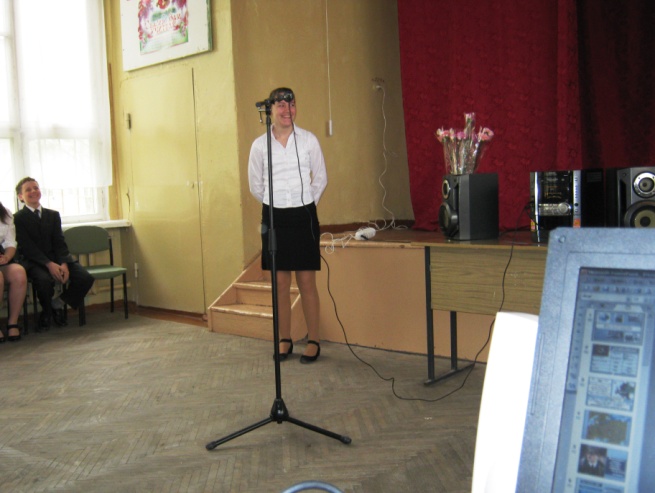 Ученик 2:                Как мало тогда нам исполнилось лет.                                   Война погасила июньский рассвет.                                    Не знали мы, кто возвратится назад.                                    На горькой земле обелиски стоят…Почти середина 20 века.Лето тысяча девятьсот сорок первого года.(Презентация 2 голос Левитана о начале войны – 1 слайд 1:03)Ученик 3: В 1941 году ветеранам  Великой Отечественной войны было почти столько же, сколько нам сегодня:Война начиналась экзаменом школьным, Тревогой неясной и дорогою,Манила на волю мячом волейбольным,Игрою реки, тополиной пургою…Бывают на свете такие мгновения.Ученик 4: Когда до конца исчезают сомненьяИ, кажется: мир абсолютно понятен.И жизнь твоя будет отныне прекрасна –И это навек, невозможно иначе.Всё в мире устроено просто и ясно –Для счастья, для радости, для удачи!(Презентация 2 (продолжение) «Священная война», презентация 9 – 17 слайды – 3:11)Ученик 5: Как будто бы и не было на светеПокоя мирного. Горячий, злойКорёжил всё фугасок ветер,Зарю, мешая с дымом и землёй.Шли самолёты за звеном звено,С животным рёвом танки шли – и сталоУченик 6: Над белорусскою землёй темно,Над Украиной, будто не светало.С трудом вставало солнце над кустами,В дыму. В пыли, не видя ничего.А самолёты с чёрными крестамиПикировали прямо на него.Ученик 7: Много горя пришлось пережить нашему народу во время войны. До самой Москвы с боями отступала наша армия. Но самая первая крупная победа была под Москвой зимой 1941 года, тогда в подмосковных полях решалась судьба народа, Отечества. «Эту битву проиграть невозможно!» - так думали все.(песня «На безымянной высоте» - 4:21)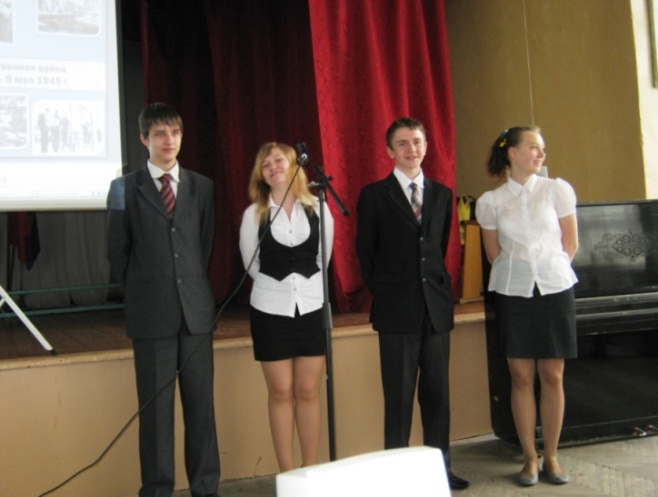 Ученик 8:В строю молодость и старость,Все – в напряжении, все – в бою!Страшней нет ярости, чем яростьВ борьбе за Родину свою.Ученик 9:  Московская грохочущая осень,Скупые слёзы беженцев босых,Свидание, назначенное в восемь,Осколками разбитые часы.Военкоматы. Очередь у двери.На тротуарах – тонкий слой золы.Была победа – как далёкий берег…Ученик 10: Не всякому до берега доплыть.Не всякому. А Родина наделаЗащитную тяжёлую шинель.На Тверском бульваре – партизаны,Подмосковье – выстрелы в ночи.И моя ровесница ТатьянаВ этот час под пытками молчит.Ученик 11: Была победа – как далёкий берег…Не всякому до берега доплыть.Военкоматы. Очередь у двери.На тротуарах тонкий слой золы.В московскую грохочущую осеньПошли мы по солдатскому пути.Свидание, назначенное в восемь,На три весны пришлось перенести.                                                           (С. Щипачёв)(Презентация 3 - песня «Журавли»+ презентация «У войны неженское лицо» - 4:10)Ученик 12: Население довоенной Москвы составляло 4 млн. 215 тыс. человек. После призыва и эвакуации в городе осталось 2,5 млн. человек. Промышленные предприятия переводились на военные рельсы. Мужчин, ушедших на фронт, заменяли женщины и подростки.Ученик 13: Качается рожь несжатая,Шагают бойцы по ней,Шагаем и мы – девчата,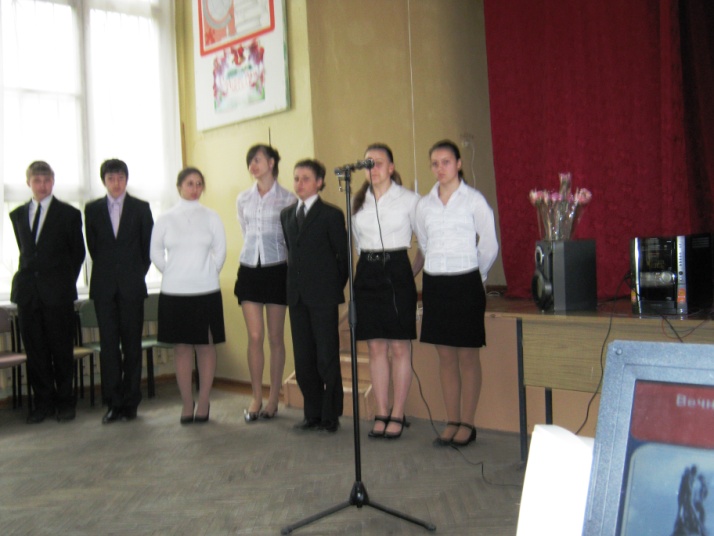 Похожие на парней.           Только – только окончив школу,           Мы встали в солдатский строй.           А кругом полыхали сёла,           Шли бои под Москвой.  Там вчерашние пионерыБили яростно по врагу!И в победу с великой веройГибли, юные, на снегу.Ученик 14: Сняв прострелянные ушанки,Насыпали мы бугорки.По дорогам гремели танки.Шли на запад полки.И мужали мы, и взрослелиНе по месяцам, по часам.Привыкали к своим шинелямИ к седым волосам.Нет, это горят не хаты.То юность моя в огне.Идут по войне девчата,Похожие на парней….                                                                             (Ю. Друнина) (песня «Тёмная ночь» - 3:30)Ученик 11:Скажут, было легко – не верьте.Скажут, было тепло – не верьте.Скажут, было светло – верьте.Будь всё это – не было б смерти.Но товарищи  умирали –И в тот день, когда Киев брали,И под Курском, в Ростове, Орле,И под Харьковом на заре,Было горько порою – верьте:Холодно, трудно – верьте:Мы добыли стране бессмертье!                                                                (Ю. Друнина) Ученик 2: Только молодость не испугаешь бомбёжкой!И, бывало, в часы, когда небо горит,Мы, забыв про усталость, с охрипшей гармошкойРаспевали до самой зари!..(песня « В землянке» - 2:06)Ученик 3: Сирены тревожных ночейНе будят давно москвичей.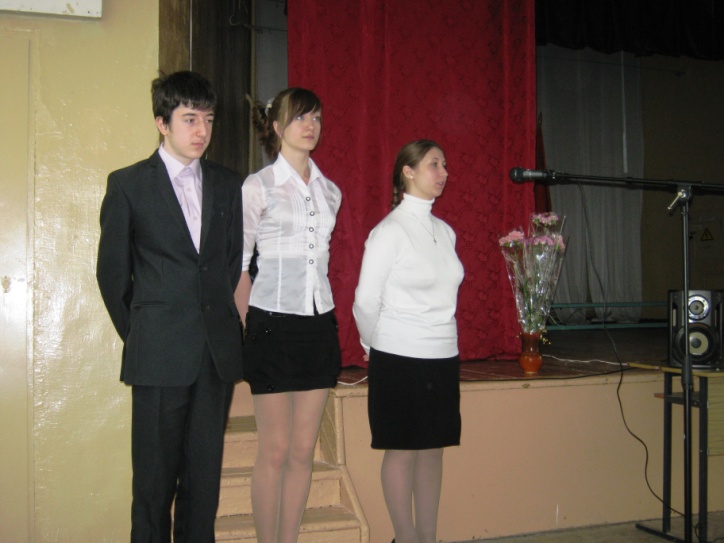 Не мучаются здесь до утраБессонные прожектора.Не слышит притихший Арбат,Как сыплет осколочный град.И аэростат привязнойНе выпущен в сумрак ночной.Зенитки не рвут тишину,Не роют окопов в КлинуПод Вязьмой, завязнув в снега,Не топчутся танки врага.Ученик 4: Проспекты не вкованы в лёд…Но в памяти нашей живётМосква сорок первого года.Там строго глядят на закатБойницы её баррикад.Там ночи и дни напролётСтрана пополнения шлёт. Проходят траншеи и рвыУ самого сердца войны.Там утром в морозный туманЧитает приказ Левитан.Там Жуков, накинув шинель,Глядит и глядит сквозь метель…Там юность не спит у станка.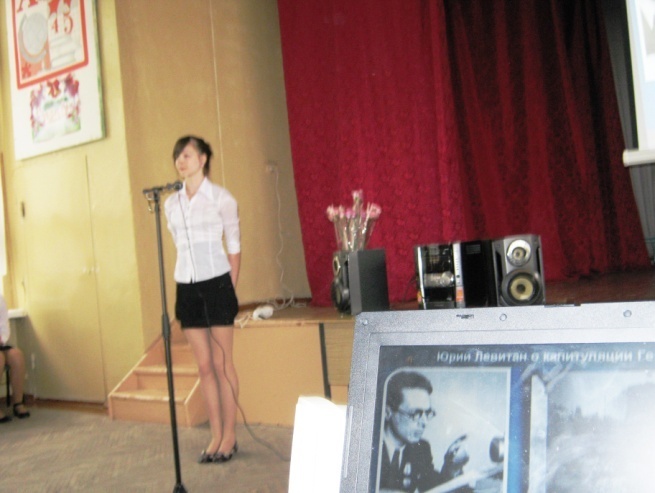 Там снова урезка пайкаТакою вошла в векаМосква сорок первого года.                           (М.Матусовский) (песня «Моя Москва» - 2:37)Ученик 5:  Вся жизнь его была лишь подготовкойК тому большому, грозному, к тому,С чем в 19 под КочетовкойВ бою случалось встретиться ему.С какой улыбкой, горестной и милой,Припал он к лону матери – земли.От рубежей с его простой могилой Потом на запад армии пошли.За это срок мы далеко шагнули,Приникнув к жизни с жадностью двойной.Ученик 6: А для него, погибшего в июле,Всё началось и кончилось войной.Забылась мать, оплакала потерю.Развеял ветер орудийный дым.Но я людей всё той же меркой мерюИ с ней иду сегодня к молодым.Как надо жить, каким быть устремлённым, Чтоб так суметь, когда придёт черёд,Подняться над залёгшим батальоном,Шагнуть вперёд – и лечь на пулемёт!(презентация 4 «У деревни Крюково» - 3:51)Ученик 7:И вот он, долгожданный день!(презентация 4 (продолжение) – 1 слайд – голос Левитана о капитуляции Германии – 0:42)Ещё невнятна тишина,Ещё в патронниках -  патроны.А по привычке старшинаБежит, пригнувшись к батальону.Ещё косится автоматНа окон чёрные провалы.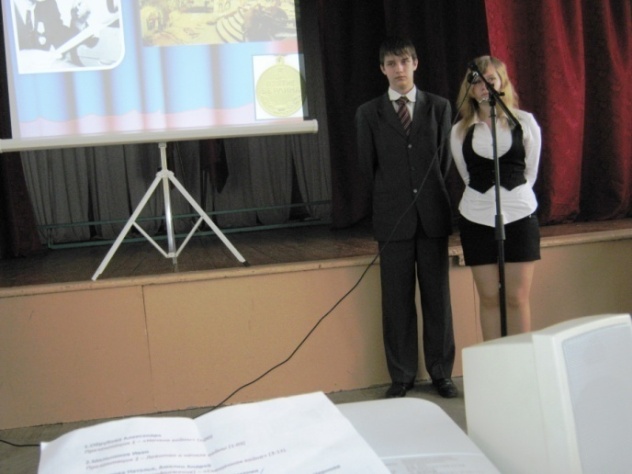 Ещё «цивильные» дрожатИ не выходят из подвалов.Ученик 8:Ещё стояла тьма немая,В тумане плакала трава.Девятый день Большого МаяУже вступал в свои права.Никто не звал горнистов.Никто не подавал команд.Был грохот радости неистов.Дробил чечётку лейтенант.Ученик 9:Вдруг тишь нахлынула сквозная.И в полновластной тишинеСпел соловей,Ещё не зная,Что он поёт не на войне.Да будет вечной та минута,Когда во тьме сверкал нам светСияньем залпов и ракет.                                         (С.Маршак)(Презентация 4 (продолжение)+ песня «День Победы» - 3:39)Ученик 10:Ушла война, оставив списки Погибших в праведном  бою.Застыли скорбно обелискиВ недвижном каменном строю.Ученик 11: Свыше 27 млн. человек наша страна, тогда СССР, потеряла в Великой Отечественной войне. Язык цифр скуп… Если бы мы посвятили каждой жертве по одной минуте молчания, то нам пришлось бы молчать 27 млн. минут, это 50 с лишним лет поминальных мгновений.(Минута молчания)Ученик 12: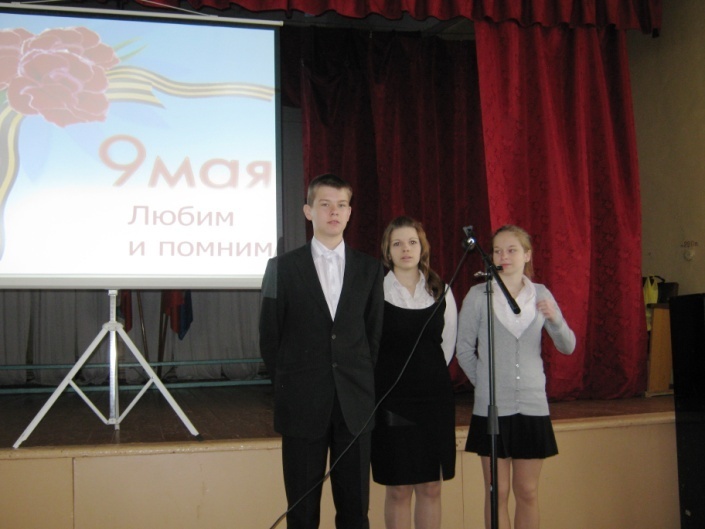 Войны не хотим мы нигде, никогда,Пусть мир будет в мире везде и всегда.Ученик 13:Да будет светлой жизнь детей!Как светел мир в глазах открытых!О, не разрушь и не убей –Земле достаточно убитых!Ученик 14:Пусть птицы щебечут и пчёлы гудят.И дети на мирное небо глядят!Мы учимся сегодня, чтобы завтра строить,Ученик 1:Нет, не забудем никогда героев,Что ради жизни шли на смертный бой!(Презентация 4 (продолжение) Слова Левитана – «Вечная слава – 0:22)